College of the Redwoods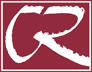 FACILITIES PLANNING COMMITTEEMeeting AgendaApril 19, 2017 * 1:00 pm * FM 112Review meeting minutes from March & April meetingsTree & Brush removal planning on rights-of-way and easementsPG&E: Natural Gas lines have safety exclusion zone for trees & bushes AT&T: Fiber lines require removal of trees & bushes for fiber line protectionStadium tree removal; exploring options for the down treesChip plant for fuelMill them into lumberEnvironmental Preferable Purchasing Policy Turning off hot water in all buildings except: Dorms, Gym, Student Union, CDCSave significant money Environmentally friendlyFacilities Master Plan Review Feedback HandoutJune Board MeetingReview updates/changes to current Facilities Projects: Feminine Hygiene MachinesCalRecycle Grant for Track RenovationUpdate/timeline: ADA Transition Plan (summer 2017)Hazardous trees recommended for removal – second review Review related ACCJC Standard: Standard III.BBookstore: potential facility changesFeedback on Facilities Standards:Furniture Standards for the DistrictLandscaping Standards for the DistrictFuture Meetings: Thursday May 4th, Wednesday May 17th , Wednesday May 31st.  Wayfinding SignageIEC Summit, Saturday, April 22 from 9 am – 12 pm FPC Website:  http://internal.redwoods.edu/fpc Next Meeting: Thursday, May 4th, 1:00 pm in FM 112Reminder: Please update your constituents and bring their feedback to the Committee